Europewww.graphicmaps.com                                                                  .....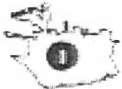 r-,-·--...;''..,.	_'·')'	I........  ·.r	/	I_/'··......................	."""·--------·-·..·:.,'0--.."".·..,/'J--·..I,-l.I'(I)(-	·--- ·..__,.,----0	G)	e	Ge	a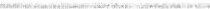 0	G ·-------	G	G)0		CD	e		0  	0	G>	CD0---- CD -----	G)	G0	G	G	Q)0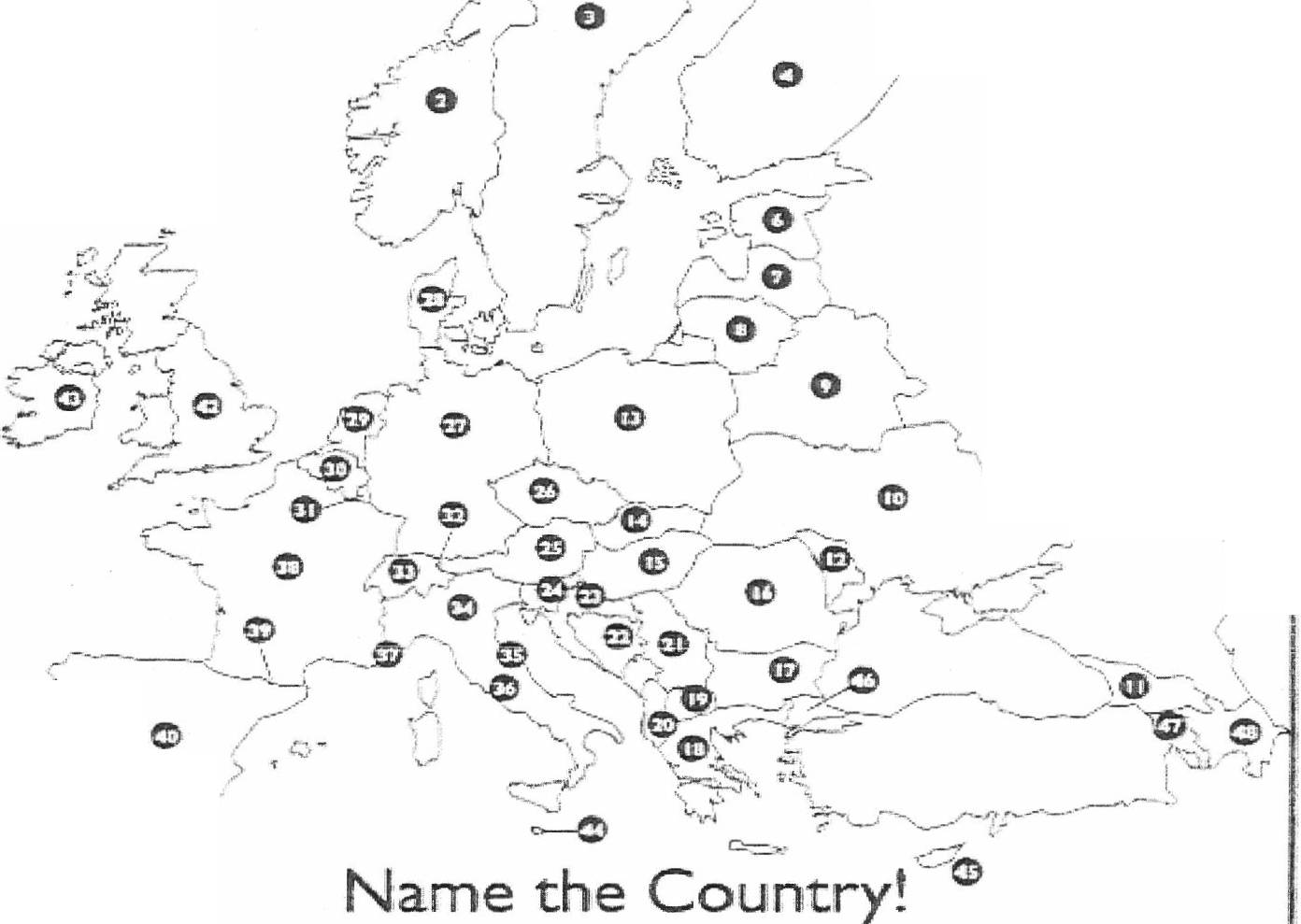 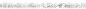 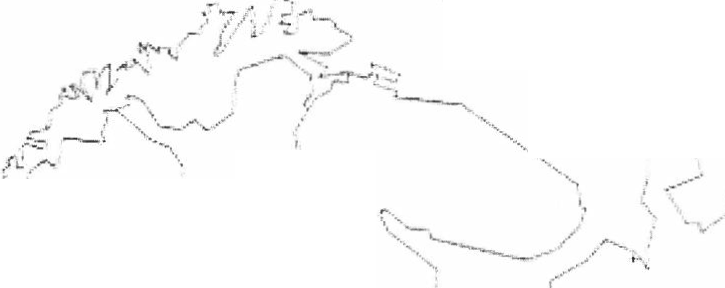 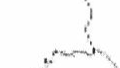 0-----eCD -<9e---­	ea.----­	e	Ge	0e	G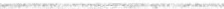 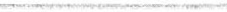 a.	0